Lip Sync Battle 2019Official Rules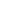 Contestants can either lip sync solo or in a group.  Groups have to obey the age category for the event.   Ex. All 13 years & older groups must have only 13 years or older in group performance.  Jr. Lip Sync Group can only have 7 to 12 year olds in a group performance or the performance will not be allowed.  Anyone not obeying this will not be allowed to perform or will be disqualified.Jr. Lip Sync Battle will be limited to only 6 slots.  First 6 entries that complete registration with payment will be allowed to perform.  Other entries will be alternate entries in the order of registration/payment.  If you are an alternate and do not get to perform, registration fee will be returned minus any processing fees for online payments.  Notice will be generated when 6 spots are filled. Jr. Entries are not eligible to participate for the Grand Prize of $500.  Cash prizes for Jr. Teams are $75 (1st place) and $50 for (2nd place).  Registration cost for Jr. Lip Sync is $20.  Lip Sync Battle 13 and Up   Cash prizes consisting of the (Grand Prize) $500, (1st place) $150 and (2nd place) $75.00.   Registration cost is $35.Teams can range in size from 1 – 10 people.  All team member names must be included on the registration form along with age of each.  ONLY individuals listed on the registration form are eligible to perform.  Only one performance per individual or group.Each entry is responsible for all song props.  This could be one or a combo of costumes, instruments, props etc.  Using props is entirely up to the contestant.   All props must be included in registration form.All songs and performances must be in good taste and approved by the Committee.  Songs must be the clean version, non-explicit versions will be accepted.  The Committee has the right to reject any song.Each song can be no longer than 2 minutes.  Anything past two minutes will fade off.It is required that all performances be at the event 45 minutes prior to event starting at 8:15pm.  Those not arriving on time will not be allowed to perform.Song choice must be provided to the Committee at time of registration.  Once entry has been deemed as eligible for performance, the entry must provide the song on a jump drive or disc 3 days prior to event date.  Any entry not providing song by due date will be ineligible to perform.Once registered, registration fees are non-refundable.  The Committee reserves the right to cancel registration if the committee feels the act is inappropriate or offensive to others.  If an offensive act is performed, the Committee reserves the right to terminate the performance and the act will be disqualified.Lip Sync Judging CriteriaJudging is based upon the following criteria: each category is given a score of up to 15 points.A.) Lip Sync Ability The ability to mouth the words of a song, performed in perfect synchronization as it is reproduced on a recording, creating the illusion that the person or group is actually performing the song on stage in concert. Precise synchronization between the sound and performer is critical.  When a word or note is being sustained for a long period of time, the performer must exhibit, as part of lip-syncing skills, the same amount of tension or energy which it takes to actually sing the song.   Spoken words should be recognized as well in the performance.  This part is crucial to the performance.B) Creativity/Appearance How original and creative the performance is.  Instead of just standing on stage and lip syncing a song, props, choreography, costumes and/or other ideas should be used and often generates crowd response.  Be creative!  D) Audience Response Stage presence and choreography is a must to win.  Engage the audience, dance, and smile, make eye contact.  Be a STAR have fun!  Stimulate audience response, i.e., applause is important.  If all of the above criteria is done properly, the audience should be attentive to the performance and show their enthusiasm by their applause.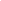 Questions please send via email to mccctj@sbcglobal.net or call 573-683-7551.